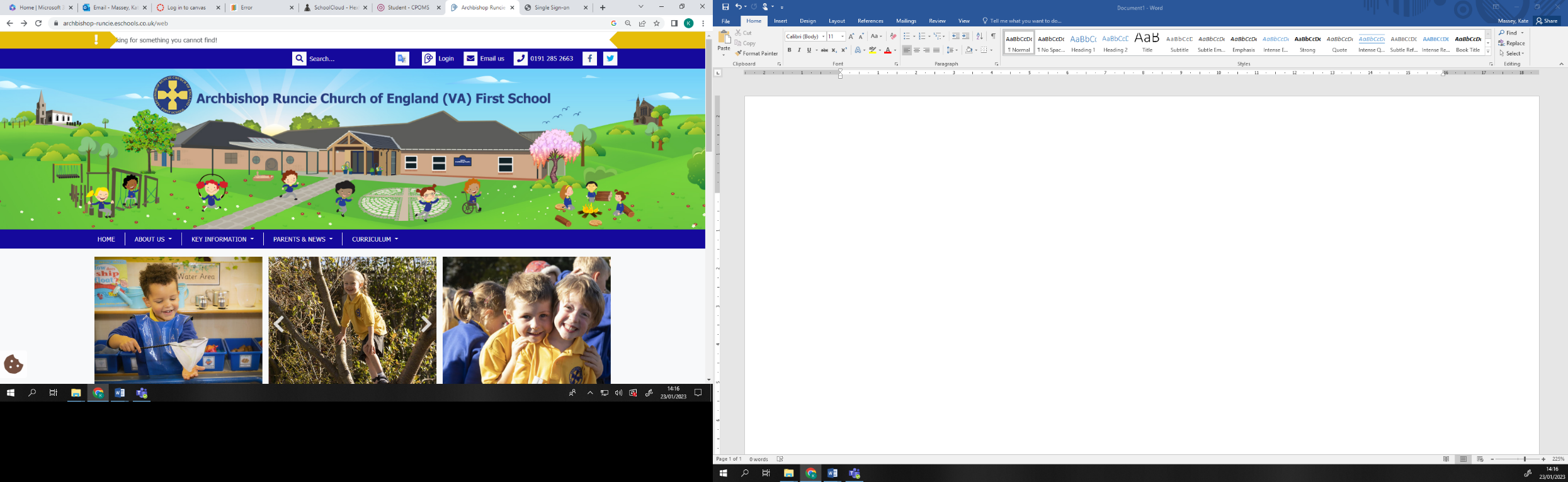 Person Specification – EYFS Breakfast Club & After School Club Assistant N2Archbishop Runcie CE First School Part A: Application Stage The following criteria (experience, skills and qualifications) will be used to short-list at the application stage: EssentialDesirablePart B: Assessment Stage Items 1 and 2 of the application stage criteria and the criteria below will be further explored at the assessment stage:EssentialDesirableThe following methods of assessment will be used:Part C: Additional Requirements The following criteria must be judged as satisfactory when pre-employment checks are completed:1 Experience of supporting pupils in a childcare or learning environment 2 Knowledge of child development 3 Relevant childcare qualification4 GCSE in English and Maths or equivalent 5 Able to support and uphold the Christian ethos of the school 6 Willingness to attend to the intimate care needs of children7 Assisting in the supervision of pupils, during indoor and outdoor play8 Experience of school organisation 9 Experience of advancing progress of pupils of relevant age within a learning environment 10 Ability to administer medication to pupils by agreement with the jobholder in accordance with the schools policy on this issue 11 First Aid Training 12 Food hygiene qualification 1Able to empathise with the needs of children and, in particular, able to establish positive relationships with pupils2Able to consistently and effectively implement agreed behaviour management strategies3Able to use language and other communication skills that children can understand and relate to4Able to provide levels of individual attention, reassurance and help as appropriate to pupils’ needs5Able to work within and apply all relevant school policies 6Able to supervise groups of pupils7Able to support pupils development including those with special educational needs8Able to work effectively as part of a team and contribute effectively to the planning and organisation of the provision9Committed to achieving further professional development and willingness to attend training10Appropriate behaviour and attitude towards safeguarding and promoting the welfare of children and young people including: motivation to work with children and young people ability to form and maintain appropriate relationships and personal boundaries with children and young people emotional resilience in working with challenging behaviours attitude to use of authority and maintaining discipline. able to work in partnership with other agencies 11No disclosure about criminal convictions or safeguarding concern that makes applicant unsuitable for this post.12Knowledge of SEN Code of Practice MethodMethodMethodMethodInterviewYesPresentationNoGroup activityNoTask with pupilsYesOther (specify)NoOther (written task)Yes1Enhanced Certificate of Disclosure from the Disclosure and Barring Service2Additional criminal record checks if applicant has lived outside the UK3Barred List check4Medical clearance5Two references from current and previous employers (or education establishment if applicant not in employment)